LEI No 3.924, DE 26 DE JULHO DE 1961.        O PRESIDENTE DA REPÚBLICA , faço saber que o CONGRESSO NACIONAL decreta e eu sanciono a seguinte Lei:       Art 1º Os monumentos arqueológicos ou pré-históricos de qualquer natureza existentes no território nacional e todos os elementos que nêles se encontram ficam sob a guarda e proteção do Poder Público, de acôrdo com o que estabelece o art. 175 da Constituição Federal.       Parágrafo único. A propriedade da superfície, regida pelo direito comum, não inclui a das jazidas arqueológicas ou pré-históricas, nem a dos objetos nelas incorporados na forma do art. 152 da mesma Constituição.       Art 2º Consideram-se monumentos arqueológicos ou pré-históricos:       a) as jazidas de qualquer natureza, origem ou finalidade, que representem testemunhos de cultura dos paleoameríndios do Brasil, tais como sambaquis, montes artificiais ou tesos, poços sepulcrais, jazigos, aterrados, estearias e quaisquer outras não espeficadas aqui, mas de significado idêntico a juízo da autoridade competente.        b) os sítios nos quais se encontram vestígios positivos de ocupação pelos paleoameríndios tais como grutas, lapas e abrigos sob rocha; c) os sítios identificados como cemitérios, sepulturas ou locais de pouso prolongado ou de aldeiamento, "estações" e "cerâmios", nos quais se encontram vestígios humanos de interêsse arqueológico ou paleoetnográfico;          d) as inscrições rupestres ou locais como sulcos de polimentos de utensílios e outros vestígios de atividade de paleoameríndios.         Art 3º São proibidos em todo o território nacional, o aproveitamento econômico, a destruição ou mutilação, para qualquer fim, das jazidas arqueológicas ou pré-históricas conhecidas como sambaquis, casqueiros, concheiros, birbigueiras ou sernambis, e bem assim dos sítios, inscrições e objetos enumerados nas alíneas b, c e d do artigo anterior, antes de serem devidamente pesquisados, respeitadas as concessões anteriores e não caducas.       Art 4º Tôda a pessoa, natural ou jurídica que, na data da publicação desta lei, já estiver procedendo, para fins econômicos ou outros, à exploração de jazidas arqueológicas ou pré-históricas, deverá comunicar à Diretoria do Patrimônio Histórico Nacional, dentro de sessenta (60) dias, sob pena de multa de Cr$ 10.000,00 a Cr$ 50.000,00 (dez mil a cinqüenta mil cruzeiros), o exercício dessa atividade, para efeito de exame, registro, fiscalização e salvaguarda do interêsse da ciência.       Art 5º Qualquer ato que importe na destruição ou mutilação dos monumentos a que se refere o art. 2º desta lei, será considerado crime contra o Patrimônio Nacional e, como tal, punível de acôrdo com o disposto nas leis penais.       Art 6º As jazidas conhecidas como sambaquis, manifestadas ao govêrno da União, por intermédio da Diretoria do Patrimônio Histórico e Artístico Nacional, de acôrdo com o art. 4º e registradas na forma do artigo 27 desta lei, terão precedência para estudo e eventual aproveitamento, em conformidade com o Código de Minas.       Art 7º As jazidas arqueológicas ou pré-históricas de qualquer natureza, não manifestadas e registradas na forma dos arts. 4º e 6º desta lei, são consideradas, para todos os efeitos bens patrimoniais da União. CAPÍTULO II 
Das escavações arqueológicas realizadas por particulares         Art 8º O direito de realizar escavações para fins arqueológicos, em terras de domínio público ou particular, constitui-se mediante permissão do Govêrno da União, através da Diretoria do Patrimônio Histórico e Artístico Nacional, ficando obrigado a respeitá-lo o proprietário ou possuidor do solo.         Art 9º O pedido de permissão deve ser dirigido à Diretoria do Patrimônio Histórico e Artístico Nacional, acompanhado de indicação exata do local, do vulto e da duração aproximada dos trabalhos a serem executados, da prova de idoneidade técnico-científica e financeira do requerente e do nome do responsável pela realização dos trabalhos.         Parágrafo único. Estando em condomínio a área em que se localiza a jazida, sòmente poderá requerer a permissão o administrador ou cabecel, eleito na forma do Código Civil.         Art 10. A permissão terá por título uma portaria do Ministro da Educação e Cultura, que será transcrita em livro próprio da Diretoria do Patrimônio Histórico e Artístico Nacional, e na qual ficarão estabelecidas as condições a serem observadas ao desenvolvimento das escavações e estudos.         Art 11. Desde que as escavações e estudos devam ser realizados em terreno que não pertença ao requerente, deverá ser anexado ao seu pedido o consentimento escrito do proprietário do terreno ou de quem esteja em uso e gôzo desse direito.         § 1º As escavações devem ser necessàriamente executadas sob a orientação do permissionário, que responderá, civil, penal e administrativamente, pelos prejuízos que causar ao Patrimônio Nacional ou a terceiros.         § 2º As escavações devem ser realizadas de acôrdo com as condições estipuladas no instrumento de permissão, não podendo o responsável, sob nenhum pretexto, impedir a inspeção dos trabalhos por delegado especialmente designado pela Diretoria do Patrimônio Histórico e Artístico Nacional, quando fôr julgado conveniente.         § 3º O permissionário fica obrigado a informar à Diretoria do Patrimônio Histórico e Artístico Nacional, trimestralmente, sôbre o andamento das escavações, salvo a ocorrência de fato excepcional, cuja notificação deverá ser feita imediatamente, para as providências cabíveis.         Art 12. O Ministro da Educação e Cultura poderá cassar a permissão, concedida, uma vez que:         a) não sejam cumpridas as prescrições da presente lei e do instrumento de concessão da licença;         b) sejam suspensos os trabalhos de campo por prazo superior a doze (12) meses, salvo motivo de fôrça maior, devidamente comprovado;         c) no caso de não cumprimento do § 3º do artigo anterior.         Parágrafo único. Em qualquer dos casos acima enumerados, o permissionário não terá direito à indenização alguma pelas despesas que tiver efetuado. CAPÍTULO III Das escavações arqueológicas realizadas por instituições, científicas especializadas da União dos Estados e dos Municípios         Art 13. A União, bem como os Estados e Municípios mediante autorização federal, poderão proceder a escavações e pesquisas, no interêsse da arqueologia e da pré-história em terrenos de propriedade particular, com exceção das áreas muradas que envolvem construções domiciliares.         Parágrafo único. À falta de acôrdo amigável com o proprietário da área onde situar-se a jazida, será esta declarada de utilidade pública e autorizada a sua ocupação pelo período necessário à execução dos estudos, nos têrmos do art. 36 do Decreto-lei nº 3.365, de 21 de junho de 1941.         Art 14. No caso de ocupação temporária do terreno, para realização de escavações nas jazidas declaradas de utilidade pública, deverá ser lavrado um auto, antes do início dos estudos, no qual se descreva o aspecto exato do local.         § 1º Terminados os estudos, o local deverá ser restabelecido, sempre que possível, na sua feição primitiva.         § 2º Em caso de escavações produzirem a destruição de um relêvo qualquer, essa obrigação só terá cabimento quando se comprovar que, dêsse aspecto particular do terreno, resultavam incontestáveis vantagens para o proprietário.         Art 15. Em casos especiais e em face do significado arqueológico excepcional das jazidas, poderá ser promovida a desapropriação do imóvel, ou parte dêle, por utilidade pública, com fundamento no art. 5º, alíneas K e L do Decreto-lei nº 3.365, de 21 de junho de 1941.         Art 16. Nenhum órgão da administração federal, dos Estados ou dos Municípios, mesmo no caso do art. 28 desta lei, poderá realizar escavações arqueológicas ou pré-históricas, sem prévia comunicação à Diretoria do Patrimônio Histórico e Artístico Nacional, para fins de registro no cadastro de jazidas arqueológicas.         Parágrafo único. Dessa comunicação deve constar, obrigatòriamente, o local, o tipo ou a designação da jazida, o nome do especialista encarregado das escavações, os indícios que determinaram a escolha do local e, posteriormente, uma súmula dos resultados obtidos e do destino do material coletado. CAPÍTULO IV 
Das descobertas fortuitas         Art 17. A posse e a salvaguarda dos bens de natureza arqueológica ou pré-histórica constituem, em princípio, direito imanente ao Estado.         Art 18. A descoberta fortuita de quaisquer elementos de interêsse arqueológico ou pré-histórico, histórico, artístico ou numismático, deverá ser imediatamente comunicada à Diretoria do Patrimônio Histórico e Artístico Nacional, ou aos órgãos oficiais autorizados, pelo autor do achado ou pelo proprietário do local onde tiver ocorrido.         Parágrafo único. O proprietário ou ocupante do imóvel onde se tiver verificado o achado, é responsável pela conservação provisória da coisa descoberta, até pronunciamento e deliberação da Diretoria do Patrimônio Histórico e Artístico Nacional.         Art 19. A infringência da obrigação imposta no artigo anterior implicará na apreensão sumária do achado, sem prejuízo da responsabilidade do inventor pelos danos que vier a causar ao Patrimônio Nacional, em decorrência da omissão. CAPÍTULO V Da remessa, para o exterior, de objetos de interêsse arqueológico ou pré-histórico, histórico, numismático ou artístico         Art 20. Nenhum objeto que apresente interêsse arqueológico ou pré-histórico, numismático ou artístico poderá ser transferido para o exterior, sem licença expressa da Diretoria do Patrimônio Histórico e Artístico Nacional, constante de uma "guia" de liberação na qual serão devidamente especificados os objetos a serem transferidos.         Art 21. A inobservância da prescrição do artigo anterior implicará na apreensão sumária do objeto a ser transferido, sem prejuízo das demais cominações legais a que estiver sujeito o responsável.         Parágrafo único. O objeto apreendido, razão dêste artigo, será entregue à Diretoria do Patrimônio Histórico e Artístico Nacional. CAPÍTULO VI 
Disposições Gerais         Art 22. O aproveitamento econômico das jazidas, objeto desta lei, poderá ser realizado na forma e nas condições prescritas pelo Código de Minas, uma vez concluída a sua exploração científica, mediante parecer favorável da Diretoria do Patrimônio Histórico e Artístico Nacional ou do órgão oficial autorizado.         Parágrafo único. De tôdas as jazidas será preservada sempre que possível ou conveniente, uma parte significativa, a ser protegida pelos meios convenientes, como blocos testemunhos.         Art 23. O Conselho de Fiscalização das Expedições Artísticas e Científicas encaminhará à Diretoria do Patrimônio Histórico e Artístico Nacional qualquer pedido de cientista estrangeiro, para realizar escavações arqueológicas ou pré-históricas, no país.         Art 24. Nenhuma autorização de pesquisa ou de lavra para jazidas, de calcáreo de concha, que possua as características de monumentos arqueológicos ou pré-históricos, poderá ser concedida sem audiência prévia da Diretoria do Patrimônio Histórico e Artístico Nacional.         Art 25. A realização de escavações arqueológicas ou pré-históricas, com infringência de qualquer dos dispositivos desta lei, dará lugar à multa de Cr$ 5.000,00 (cinco mil cruzeiros) a Cr$ 50.000,00 (cinqüenta mil cruzeiros), sem prejuízo de sumária apreensão e conseqüente perda, para o Patrimônio Nacional, de todo o material e equipamento existentes no local.         Art 26. Para melhor execução da presente lei, a Diretoria do Patrimônio Histórico e Artístico Nacional poderá solicitar a colaboração de órgãos federais, estaduais, municipais, bem como de instituições que tenham, entre os seus objetivos específicos, o estudo e a defesa dos monumentos arqueológicos e pré-históricos.         Art 27. A Diretoria do Patrimônio Histórico e Artístico Nacional manterá um Cadastro dos monumentos arqueológicos do Brasil, no qual serão registradas tôdas as jazidas manifestadas, de acôrdo com o disposto nesta lei, bem como das que se tornarem conhecidas por qualquer via.         Art 28. As atribuições conferidas ao Ministério da Educação e Cultura, para o cumprimento desta lei, poderão ser delegadas a qualquer unidade da Federação, que disponha de serviços técnico-administrativos especialmente organizados para a guarda, preservação e estudo das jazidas arqueológicas e pré-históricas, bem como de recursos suficientes para o custeio e bom andamento dos trabalhos.         Parágrafo único. No caso dêste artigo, o produto das multas aplicadas e apreensões de material legalmente feitas, reverterá em benefício do serviço estadual organizado para a preservação e estudo dêsses monumentos.         Art 29. Aos infratores desta lei serão aplicadas as sanções dos artigos 163 a 167 do Código Penal, conforme o caso, sem prejuízo de outras penalidades cabíveis.         Art 30. O Poder Executivo baixará, no prazo de 180 dias, a partir da vigência desta lei, a regulamentação que fôr julgada necessária à sua fiel execução.         Art 31. Esta lei entrará em vigor na data de sua publicação, revogadas as disposições em contrário.         Brasília, em 26 de julho de 1961; 140º da Independência e 73º da República.JÂNIO QUADROS 
Brígido Tinoco 
Oscar Pedroso Horta 
Clemente Mariani 
João Agripino Este texto não substitui o publicado no DOU de 27.7.1961 e retificado em 28.7.1961*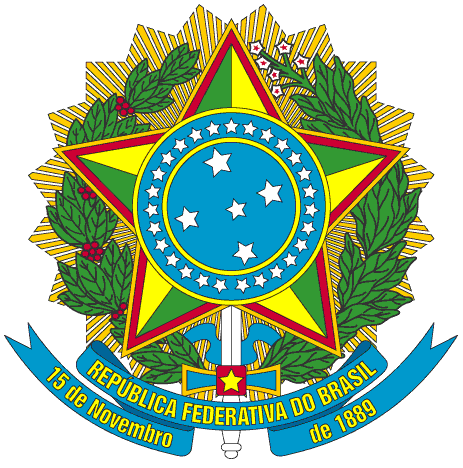 Presidência da República
Casa Civil
Subchefia para Assuntos JurídicosDispõe sôbre os monumentos arqueológicos e pré-históricos. 